Travail à faireAprès avoir lu les documents 1 à 3, répondez aux questions suivantes :Quelle est la finalité de l’amortissement comptable ?En quoi l’amortissement comptable rejoint les principes comptables ?Comment les principes comptables peuvent être manipulés ?Doc. 1  Amortissement : définition et traitement comptable (extrait)L'amortissement est la constatation comptable annuelle de la dépréciation des immobilisations c'est-à-dire le traitement et l’enregistrement de la valeur des biens de l’entreprise (éléments de l’actif concernés par l’amortissement). Cette dépréciation est due à plusieurs facteurs : facteurs physique, facteur techniques, facteurs économiques…Source : http://www.lacompta.org/cours/cours-de-comptabilite-generale/amortissement-definition-traitement-comptable.php Doc. 2 Enjeux des principes comptablesArticle L123-12 du Code de commerce Toute personne physique ou morale ayant la qualité de commerçant doit procéder à l'enregistrement comptable des mouvements affectant le patrimoine de son entreprise […]Article L123-14 du Code de commerce Les comptes annuels doivent être réguliers, sincères et donner une image fidèle du patrimoine, de la situation financière et du résultat de l'entreprise. Doc. 3 Les amortissements (extraits)Les manipulations concernant la comptabilisation des amortissements sont de deux ordres :Accélération de d’amortissement de certaines immobilisations : cette technique consiste soit à réduire la durée d’amortissement de certaines immobilisations, soit à constater des amortissements exceptionnels de manière à solder leur valeur comptable ;Réduction de l’amortissement de certaines immobilisations : cette technique consiste à amortir certaines immobilisations sur une durée de vie plus longue que celle constatée habituellement. L’objectif étant de réduire la charge d’amortissement de l’exercice, de maintenir certaines immobilisations aussi longtemps que possible dans l’actif et en conséquence d’avoir un actif net élevé.Source : https://books.google.fr/books?isbn=2359400096 Mohammed NassiriRéponsesQuelle est la finalité de l’amortissement comptable ?En quoi l’amortissement comptable rejoint les principes comptables ?Comment les principes comptables peuvent être manipulés ?Réflexion 3 - Identifier le rôle de l’amortissement Réflexion 3 - Identifier le rôle de l’amortissement Réflexion 3 - Identifier le rôle de l’amortissement Durée : 15’ou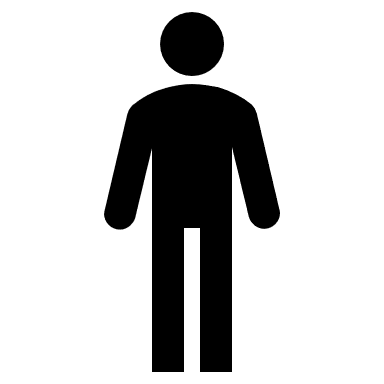 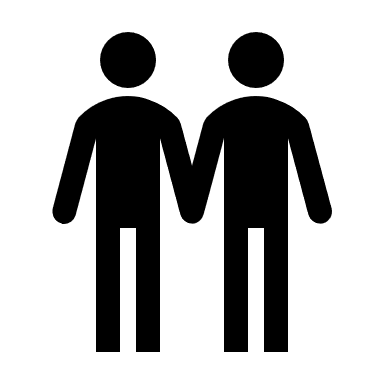 Source